Уважаемые родители!Предлагаю Вам упражнения для занятий с детьми дома во время карантина. Данные упражнения способствуют развитию графических навыков у детей. 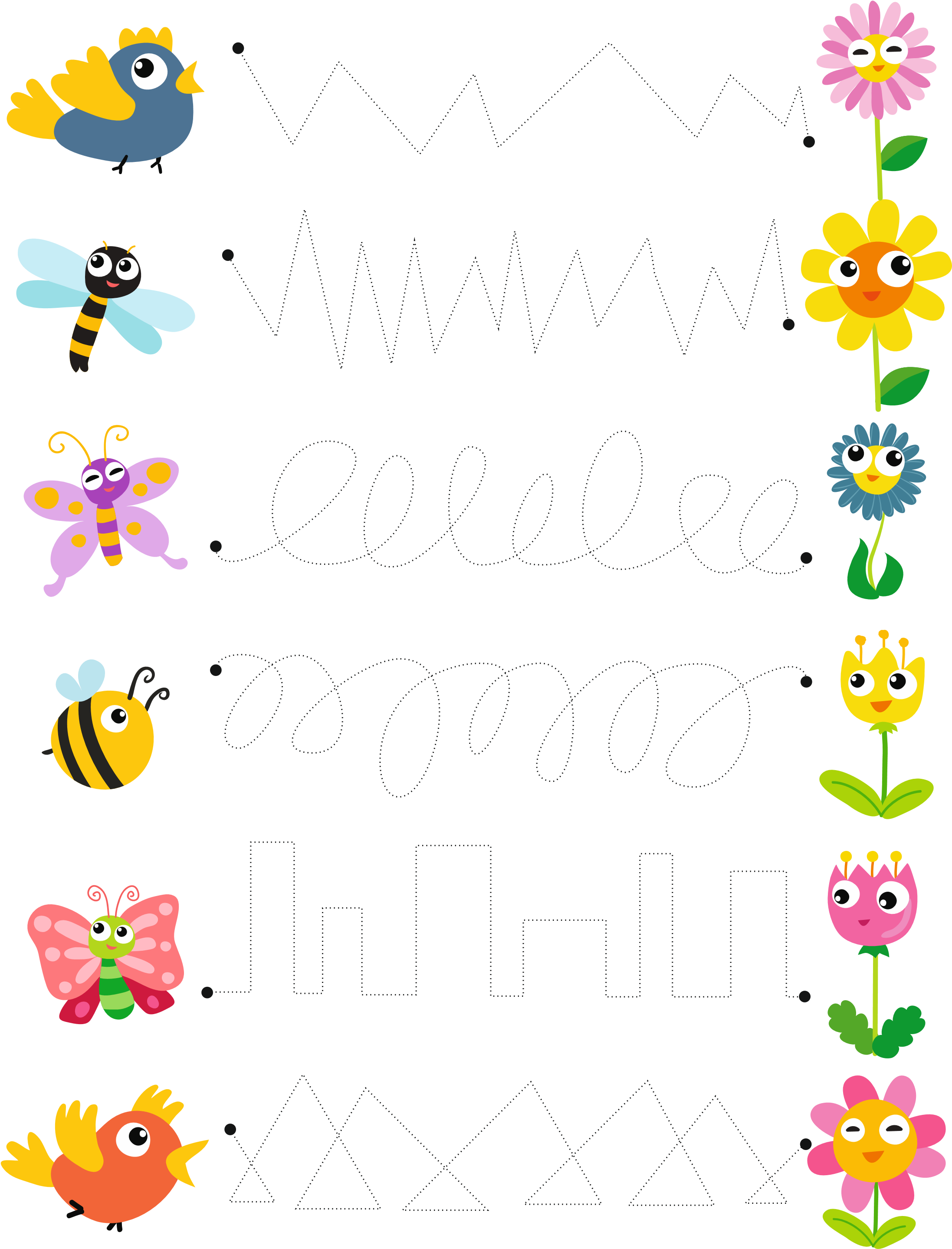 Повтори узор по точкам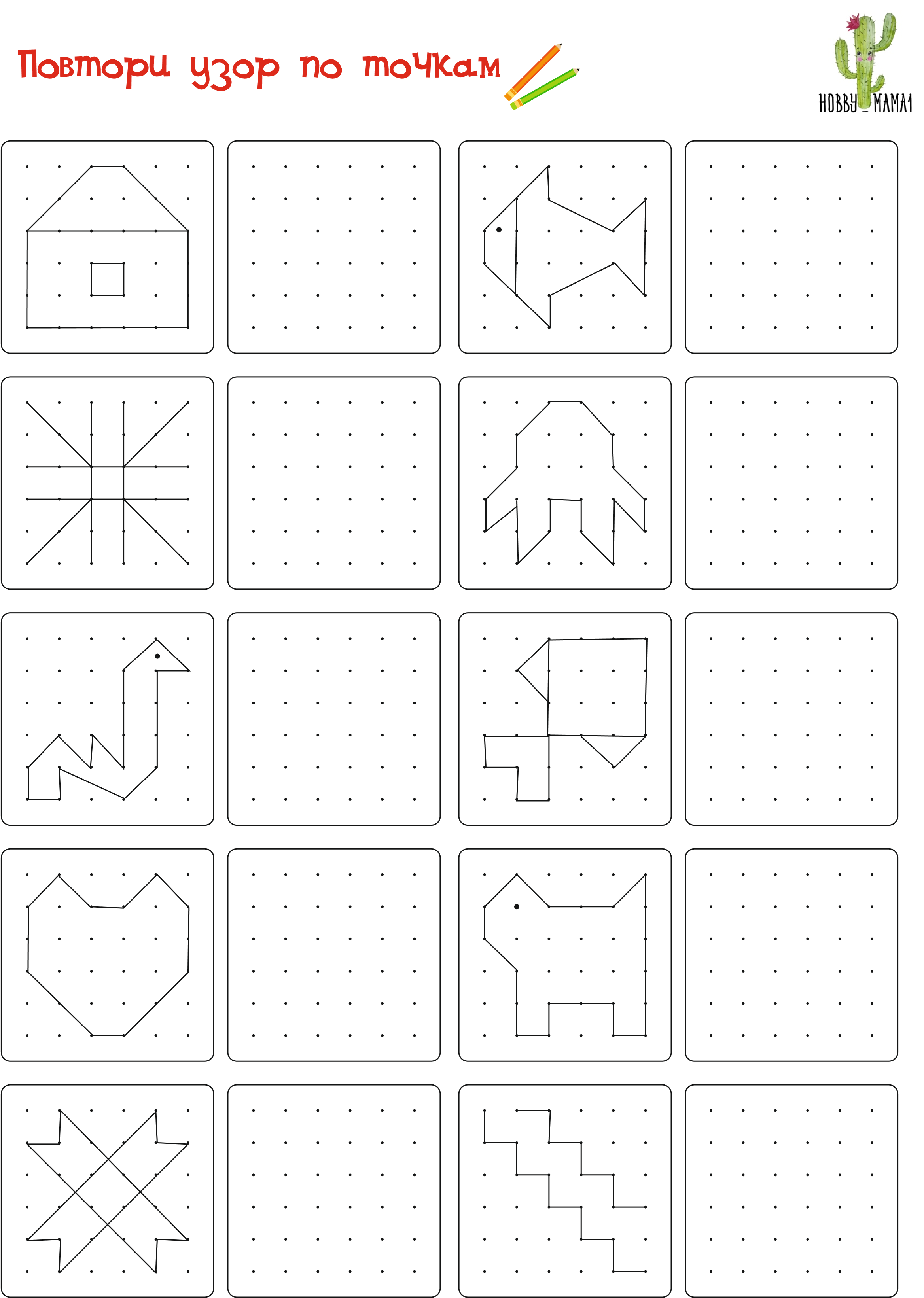 Раскрась по образцу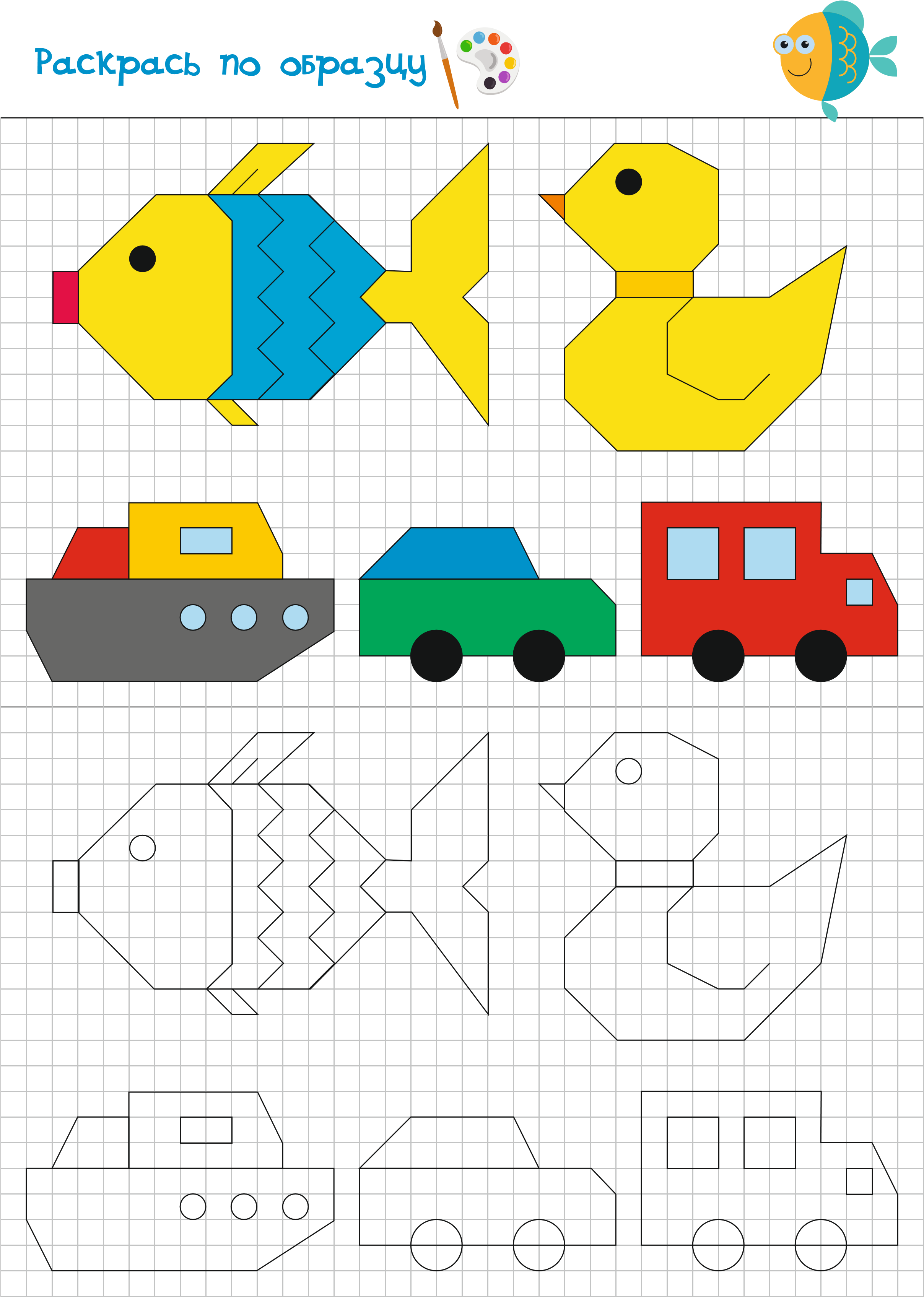 Прописи. Продолжи ряд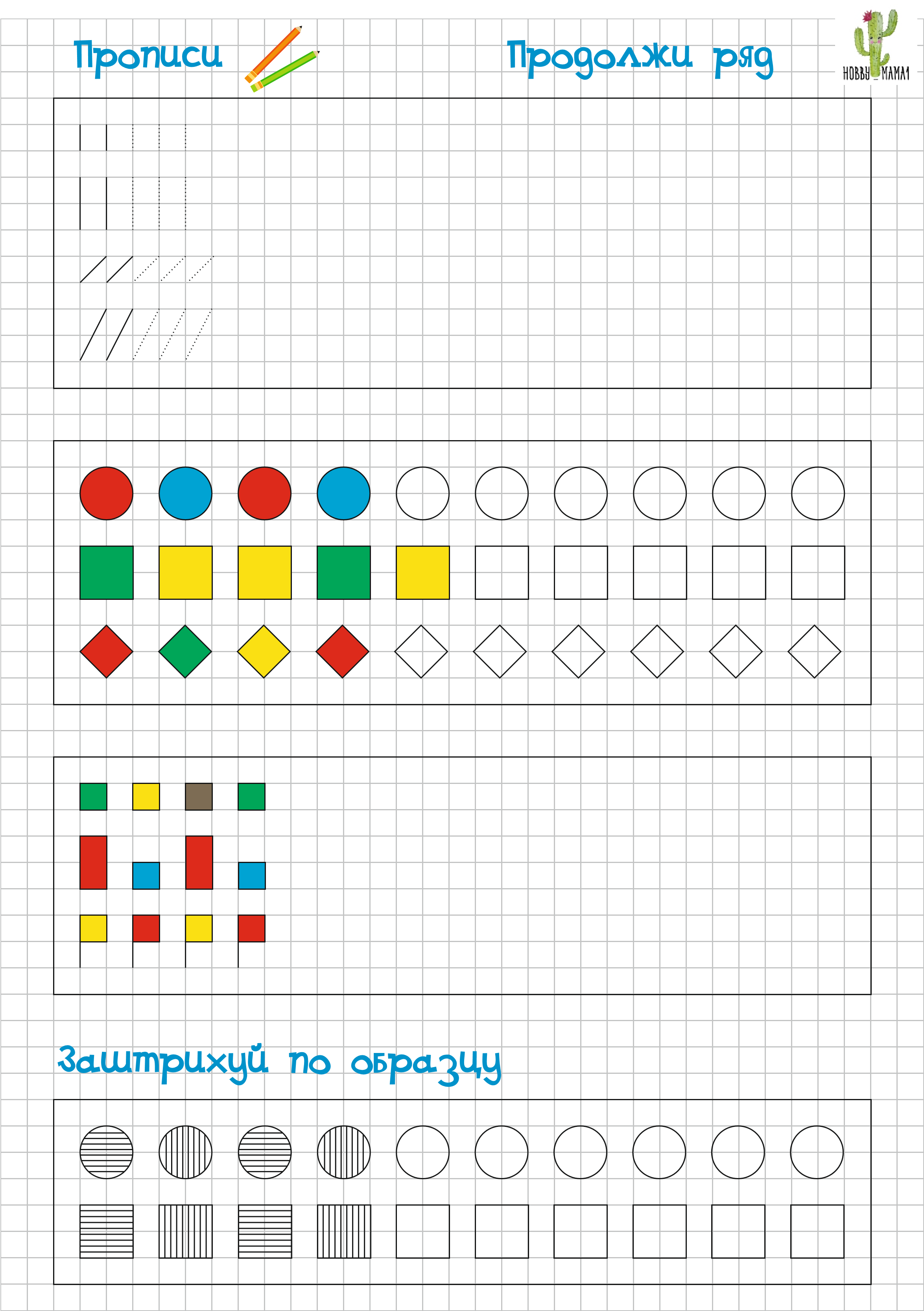 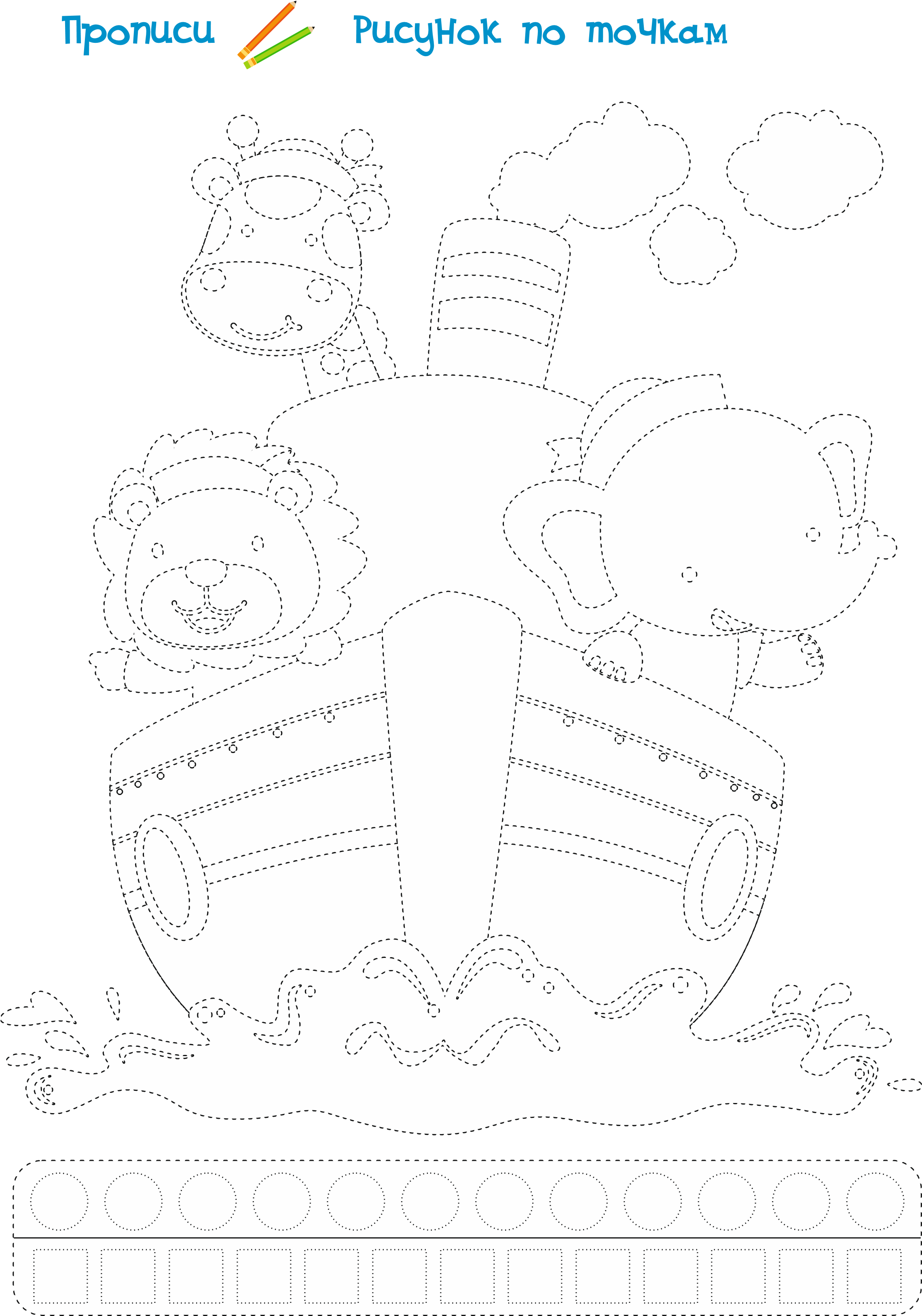 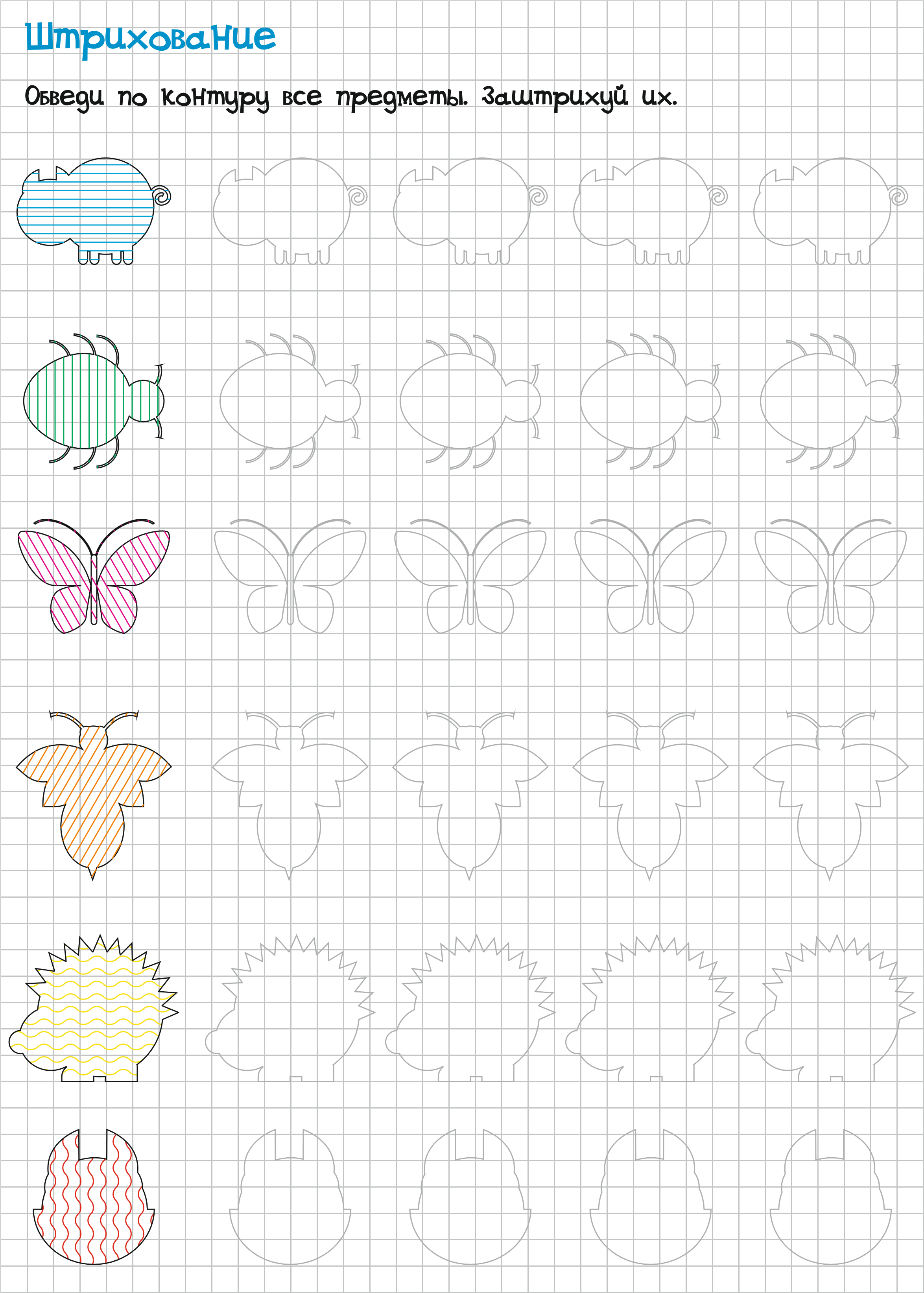 